Supporting InformationPreparation of anthracene-based tetra-perimidine hexafluorophosphate and selective recognition for chromium(III) ion Qing-Xiang Liu,a,* Shao-Cong Yu,a Zhi-Xiang Zhao,a Feng Yanga and Yue Dingaa Tianjin Key Laboratory of Structure and Performance for Functional Molecules, MOE Key Laboratory of Inorganic-Organic Hybrid Functional Material Chemistry, College of Chemistry, Tianjin Normal University, Tianjin 300387, P. R. China .* Corresponding author, E-mail: tjnulqx@163.comTable of Contents 1. CCDC numbers for compound 3. 2. Crystal data and structure refinements for 3 (Table S1).3. The crystal packings of compound 3 (Figure S1a-Figure S1b).  4. The Figures of fluorescence and UV/vis spectroscopies for compound 3 (Figure S2-Figure S9).  5. The Figure of MS spectra for 3·Cr3+. (Figure S10).6. Infrared spectra of 3 and 3·Cr3+ (Figure S11).7. The 1H NMR and  NMR spectra of of intermediate and compound 3 (Figure S12-Figure S20).1. CCDC number for compound 3.CCDC 1918752 contains the supplementary crystallographic data for compound The data can be obtained free of charge via http//www.ccdc.cam.ac.uk/conts/retrieving. html, or from the Cambridge Crystallographic Data Centre, 12 Union Road, Cambridge, CB2 1EZ, UK; fax: (+44) 223-336-033; or e-mail: deposit@ccdc.cam. ac. uk.2. Crystal data and structure refinements for 3Table S1: Crystal data and structure refinements for 3a GOF = [Σω(Fo2 - Fc2)2 /(n - p)]1/2, where n is the number of reflection and p is the number of parameters refined. b R1 = Σ(||Fo| - |Fc||)/Σ|Fo|; wR2 =[Σ[w(Fo2 - Fc2)2 ]/ Σw(Fo2)2]1/2.3. The crystal packings of compound 3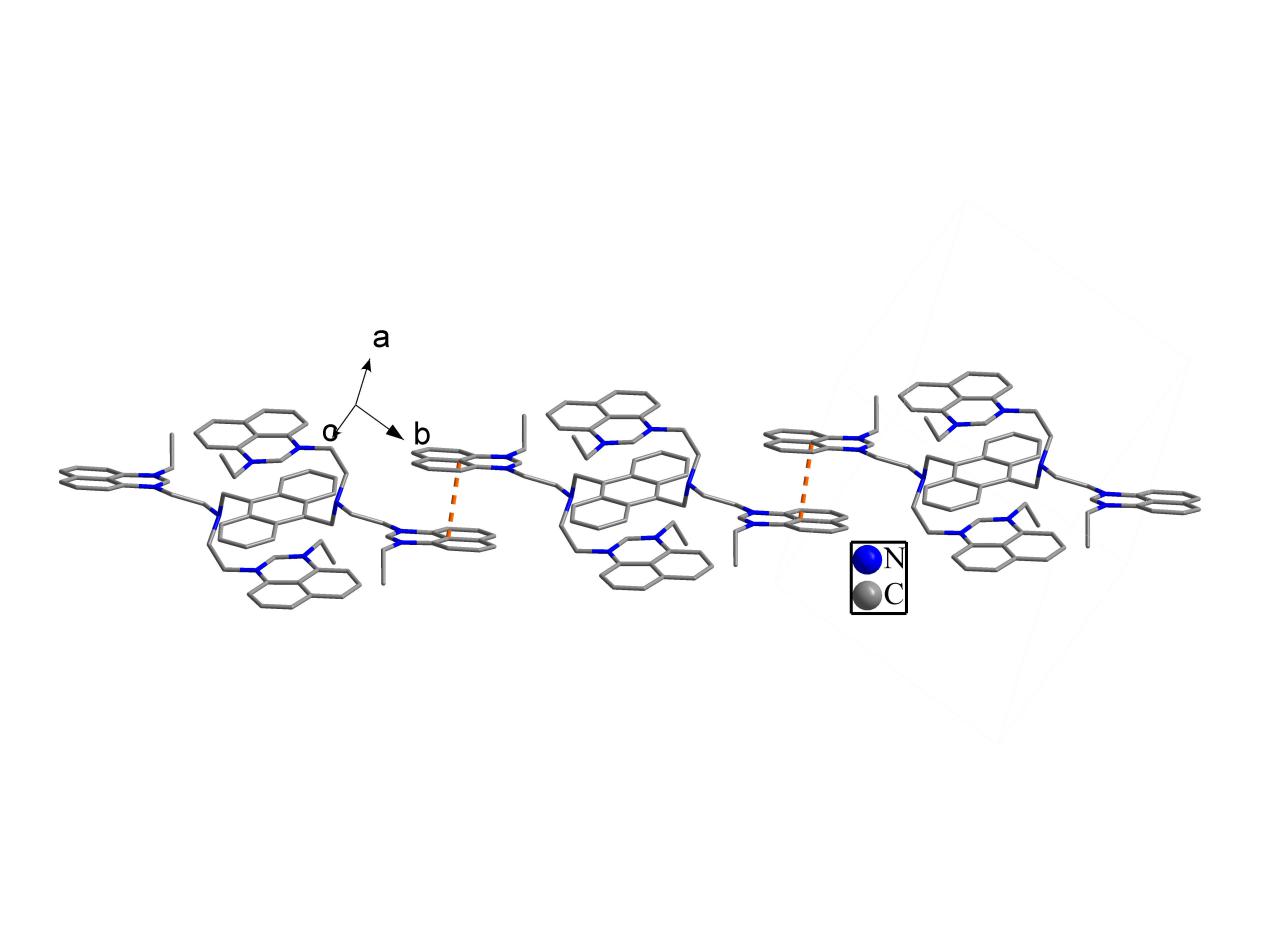 Figure S1(a): 1D supermolecular chain of 3.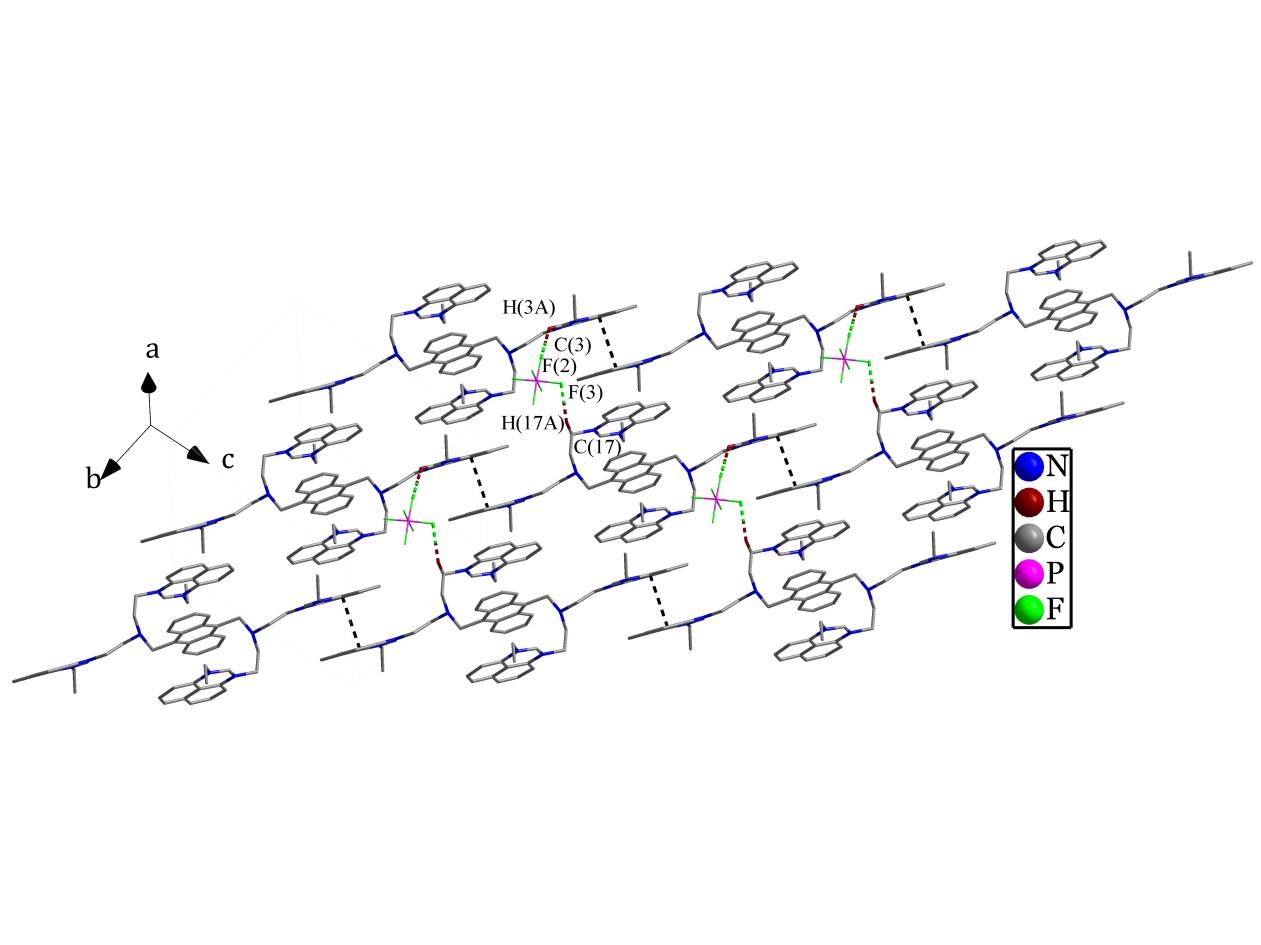 Figure S1(b): 2D supermolecular layer of 3.4. The Figures of fluorescence and UV/vis spectroscopies for compound 3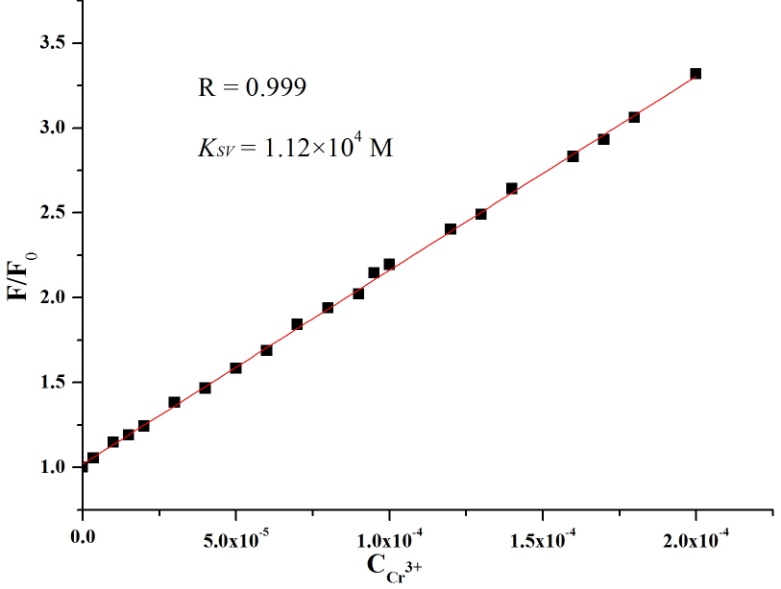 Figure S2: Stern-Volmer plot of 3 (5.0 × 10-6 mol/L)in the presence of Cr3+ in CH3CN/DMSO (v:v = 9:1) at 25 ˚C.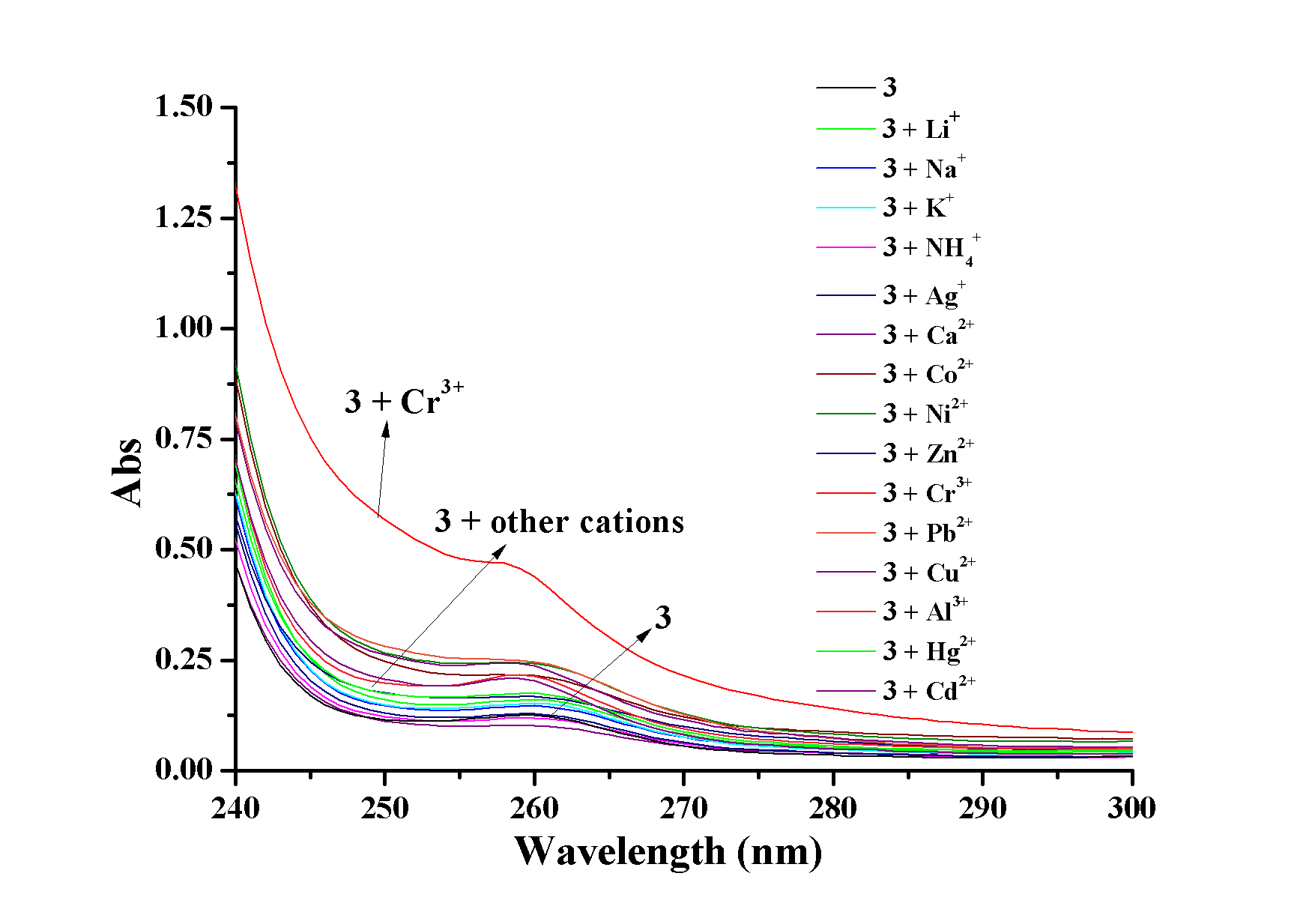 Figure S3: UV/vis absorption change of 3 (5.0 × 10-6 mol/L) upon the addition of the nitrate salts of Li+, Na+, K+, NH4+, Ca2+, Al3+, Zn2+, Cd2+, Ag+, Pb2+, Co2+, Hg2+, Al3+, Ni2+ and Cr3+ (5 × 10-5 mol/L) in acetonitrile at 25 ˚C.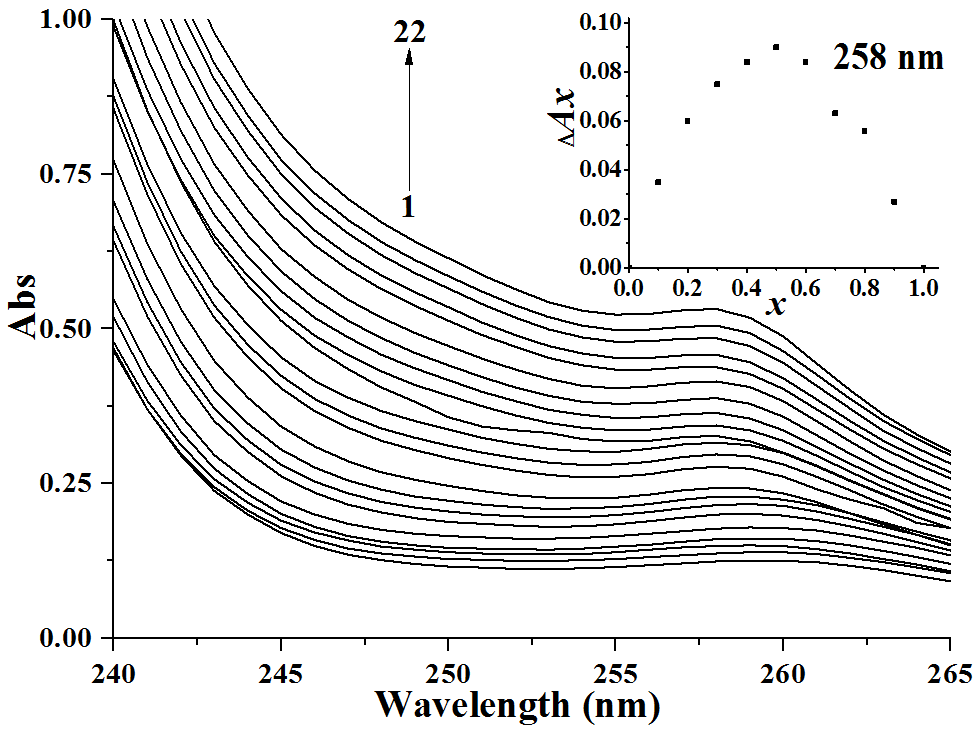 Figure S4: The UV-Vis absorption spectra of 3 (5.0 × 10-6 mol/L) in CH3CN/DMSO (v:v = 9:1) at 25 ˚C. CCr3+ for curves 1-22 are 0, 0.02, 0.06, 0.1, 0.2, 0.4, 0.6, 0.8, 1.2, 1.4, 1.6, 1.8, 2.0, 2.2, 2.4, 2.6, 2.8, 3.0, 3.2, 3.4, 3.5 and 3.6 × 10-5. Inset: the Job’s plot for 3·Cr3+ complex in CH3CN/DMSO (v:v = 9:1) at 258 nm.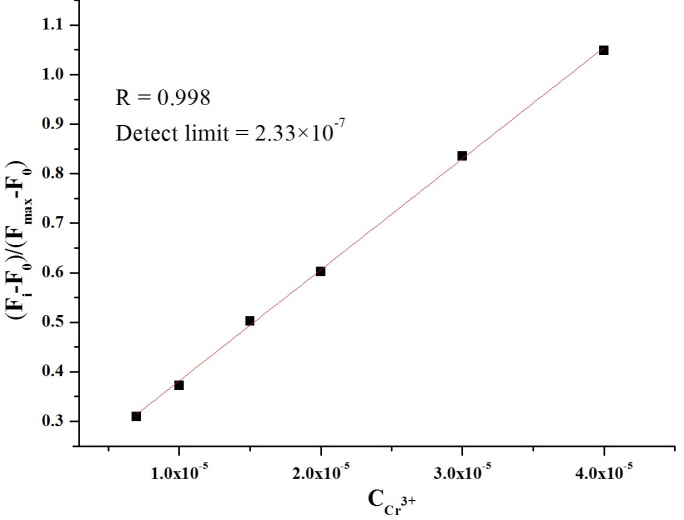 Figure S5: Emission (at 423 nm) of 3 at different concentrations of Cr3+ (0.7, 1.0, 1.5, 2.0, 3.0, 4.0 × 10-5 mol/L) added, normalized between the minimum emission (0.0 M Cr3+) and the emission 4.0 × 10-5 mol/L Cr3+. The detection limit was determined to be 2.33 × 10-7 mol/L.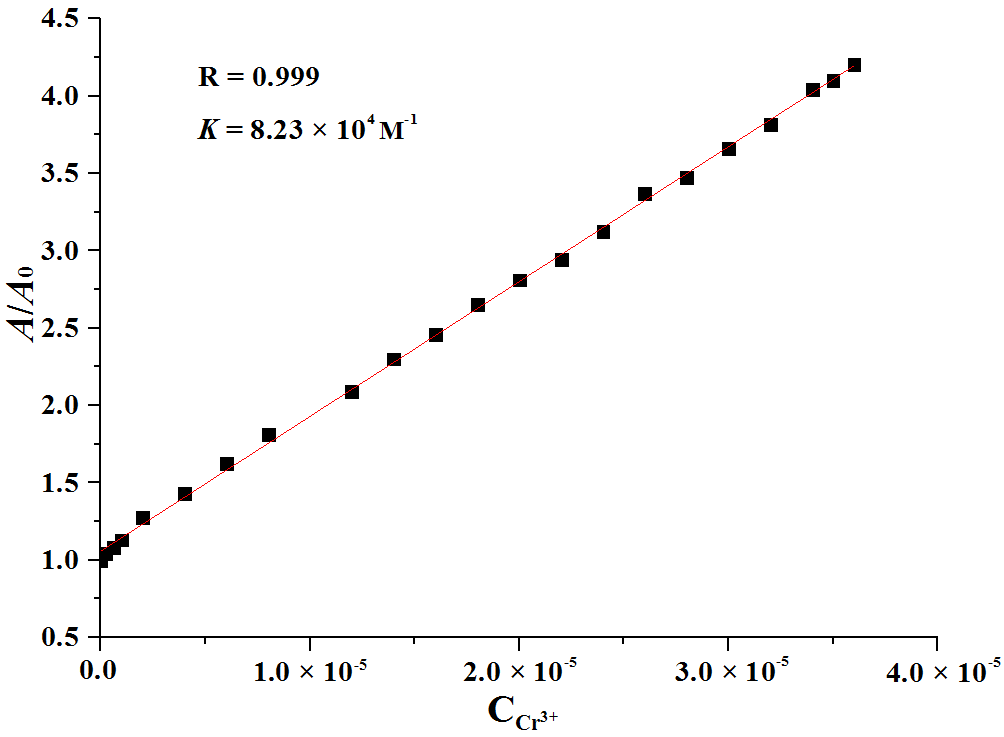 Figure S6: Benesi-Hildebrand plot of host 3 (5.0 × 10-6 mol/L) in the presence of Cr3+ in CH3CN/DMSO (v:v = 9:1) at 25 ˚C.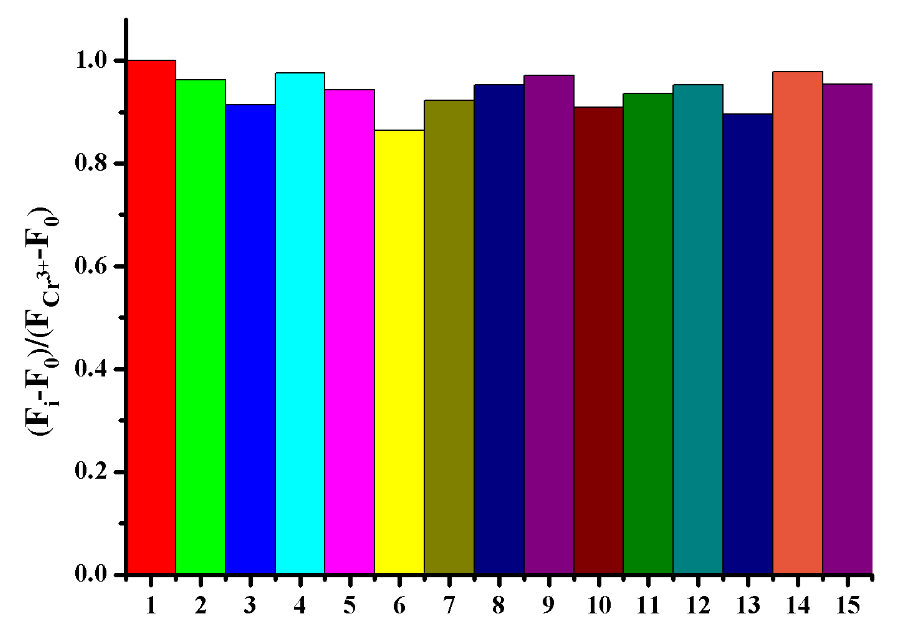 Figure S7: Change ratio ((Fi - F0)/(FCr3+ - F0)) of fluorescence intensity of 3 (5.0 × 10-6 mol/L) at 423 nm upon the addition of 30 equiv. Cr3+ in the presence of 30 equiv. background cations. 1: Cr3+; 2: Cr3+ + Li+; 3: Cr3+ + Na+; 4: Cr3+ + K+; 5: Cr3+ + NH4+; 6: Cr3+ + Ag+; 7: Cr3+ + Ca2+; 8: Cr3+ + Co2+; 9: Cr3+ + Ni2+; 10: Cr3+ + Zn2+; 11: Cr3+ + Cu2+; 12: Cr3+ + Cd2+; 13: Cr3+ + Pb2+; 14: Cr3+ + Hg2+; 15: Cr3+ + Al3+ in CH3CN/DMSO (v:v = 9:1) at 25 ˚C.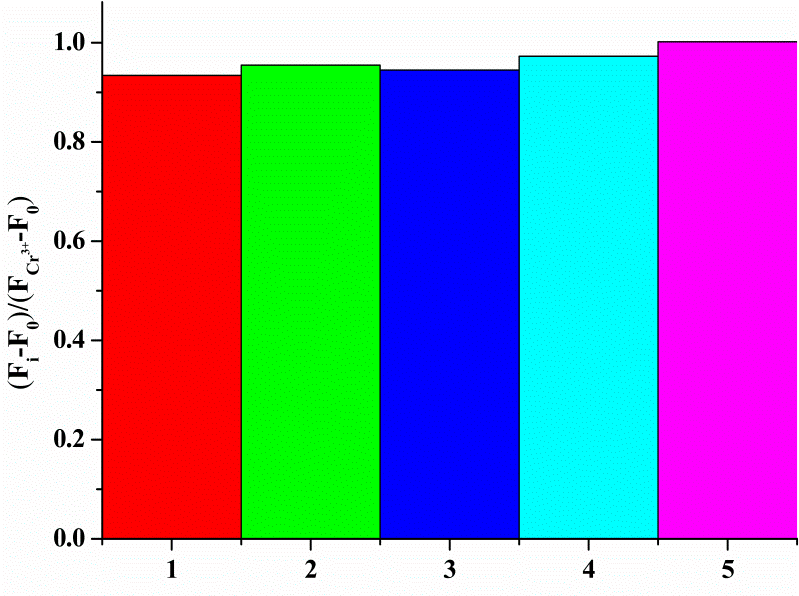 Figure S8: Fluorescence intensity of 3 (5.0 × 10-6 mol/L) in various mixtures of different Cr3+ salts (1: CrCl3, 2: CrBr3, 3: Cr2(SO4)3, 4: Cr(NO3)3, 5: Cr(OAc)3; 3.0 × 10-6 mol/L) in CH3CN/DMSO (v:v = 9:1) at 25 ˚C.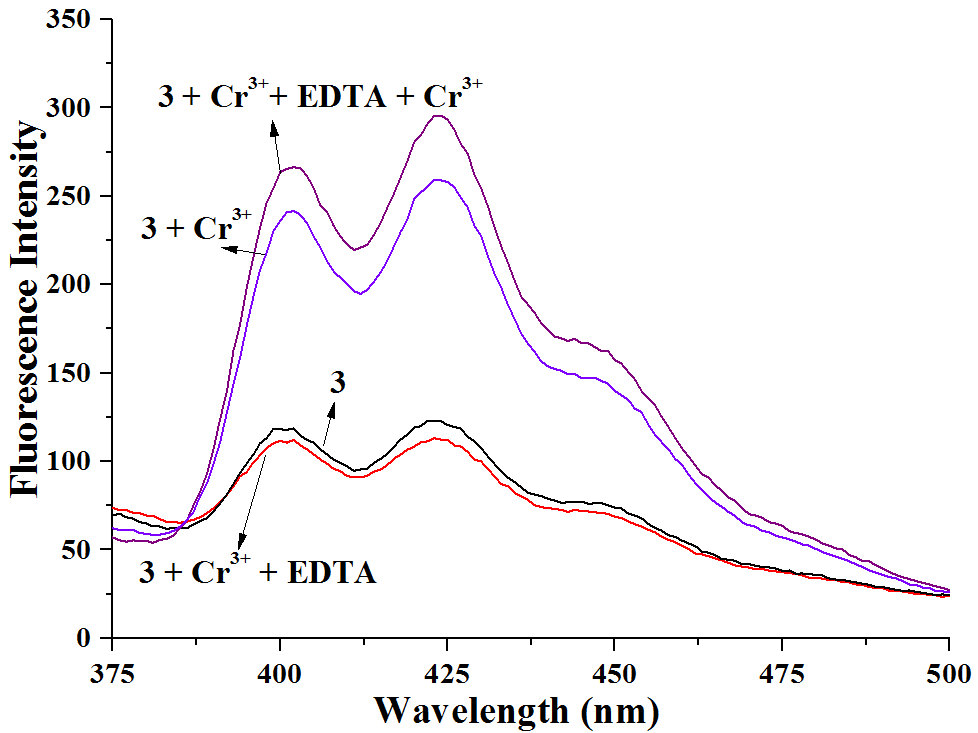 Figure S9: Fluorescence reversibility of 3 upon the detection of Cr3+. Fluorescent changes of 3 after the addition of Cr3+, EDTA, Cr3+ in that order in CH3CN/DMSO (v:v = 9:1) at 25 ˚C.5. The Figure of HRMS spectra for 3·Cr3+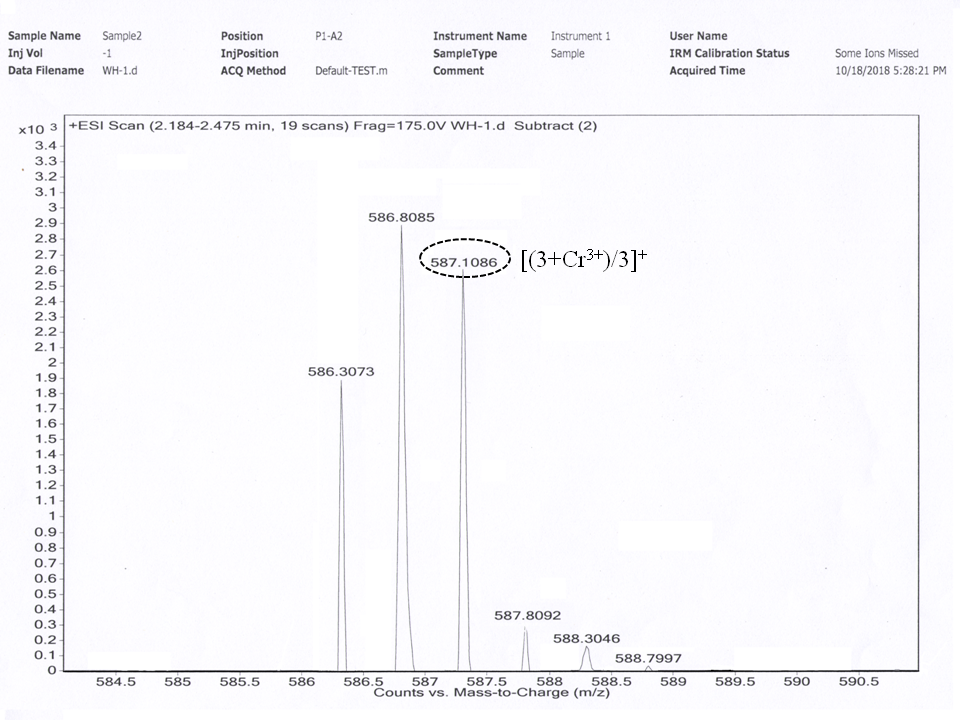 Figure S10: HRMS spectra for 3·Cr3+6. Infrared spectra of 3 and 3·Cr3+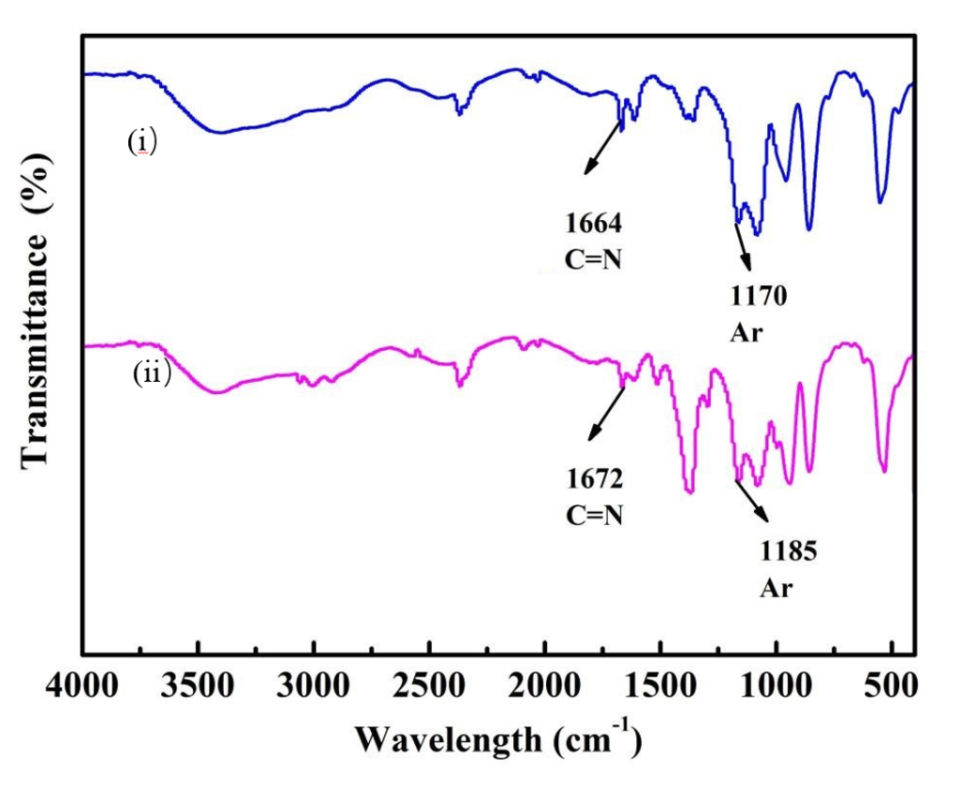 Figure S11: Infrared spectroscopy of 3 (top) and 3.Cr3+ (bottom).7. The 1H NMR and  NMR spectra of intermediate and compound 3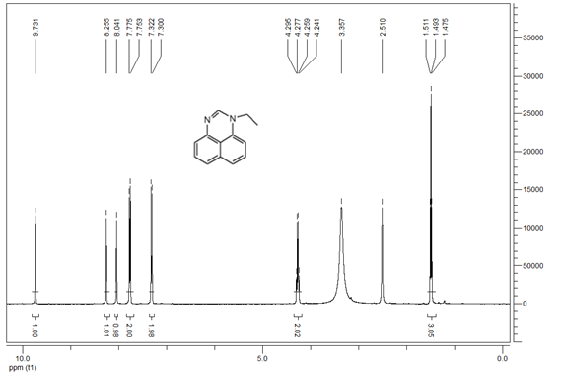 Figure S12: The 1H NMR (400 MHz, DMSO-d6) spectra of 1-ethylperimidine.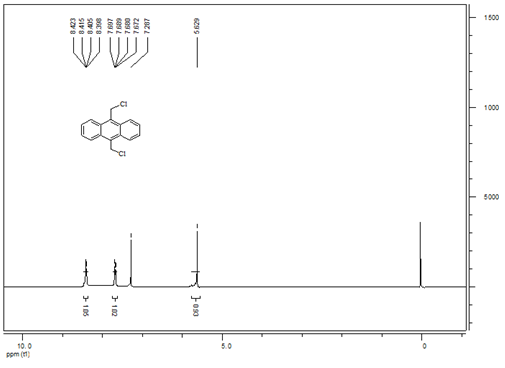 Figure S13: The 1H NMR (400 MHz, CDCl3) spectra of 9,10-bis(chloromethyl)anthracene.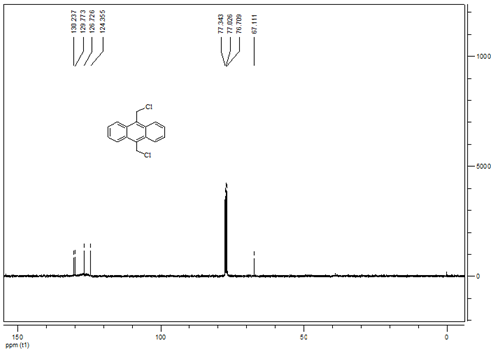 Figure S14: The  NMR (100 MHz, CDCl3) spectra of 9,10-bis(chloromethyl)anthracene.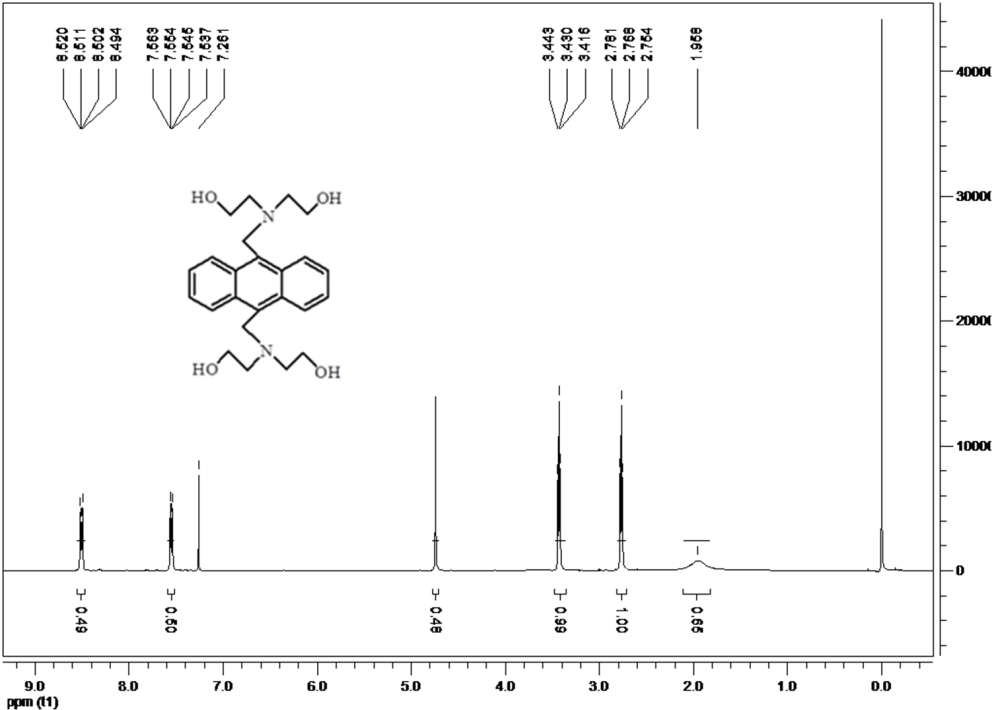 Figure S15: The 1H NMR (600 MHz, CDCl3) spectra of 9,10-bis[bi(2-hydoxylethyl)aminemethyl]anthracene.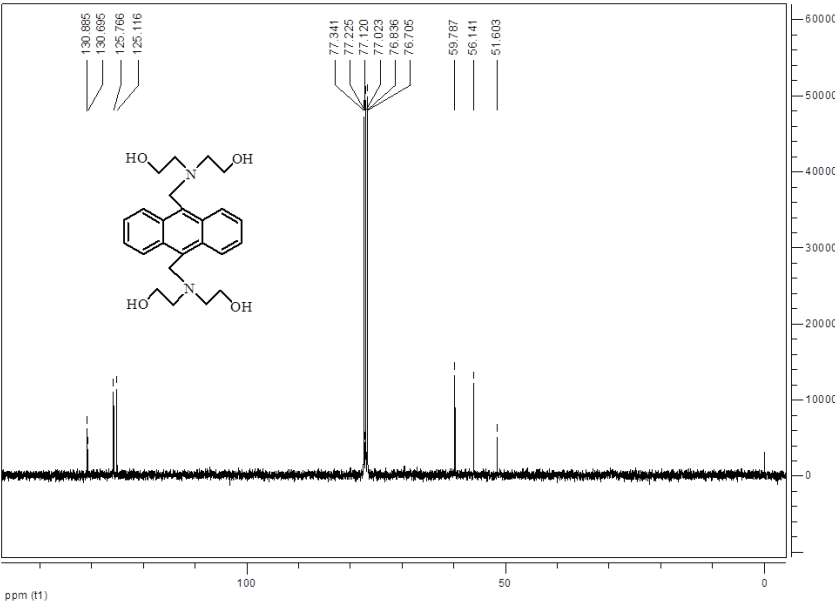 Figure S16: The  NMR (150 MHz, CDCl3) spectra of 9,10-bis[bi(2-hydoxylethyl)aminemethyl]anthracene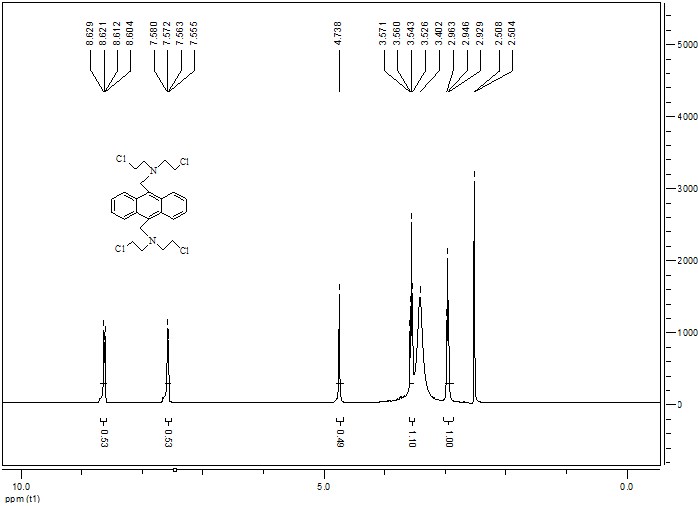 Figure S17: The 1H NMR (600 MHz, DMSO-d6) spectra of 9,10-bis[bi(2-chloroethyl)aminemethyl]anthracene.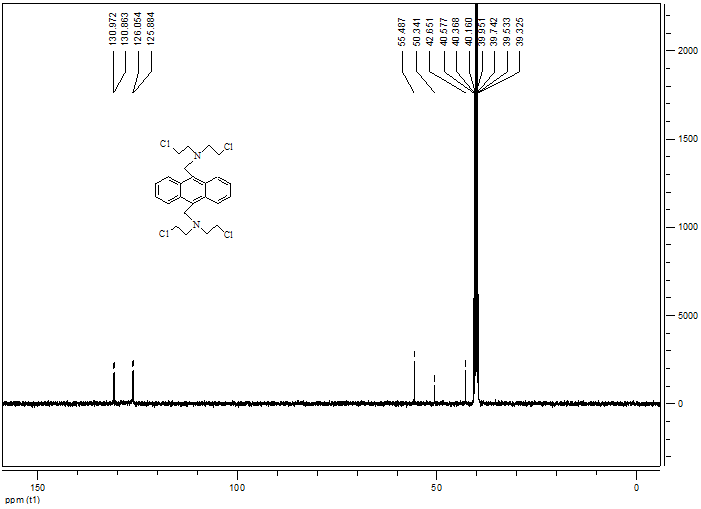 Figure S18: The  NMR (150 MHz, DMSO-d6) spectra of 9,10-bis[bi(2-chloroethyl)aminemethyl]anthracene.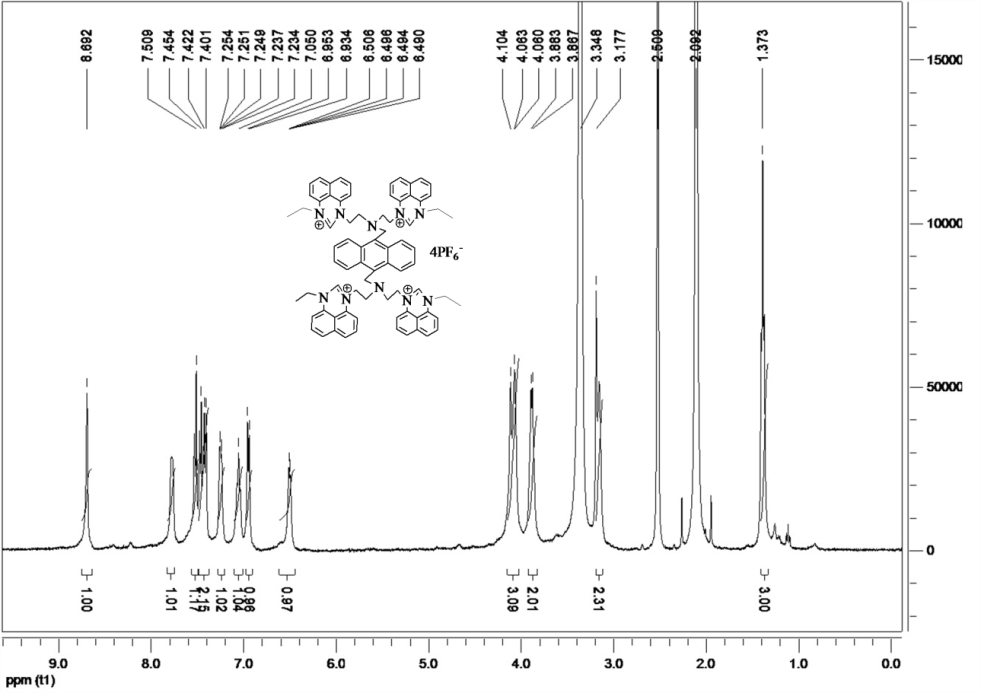 Figure S19: The 1H NMR (600 MHz, DMSO-d6) spectrum of 3.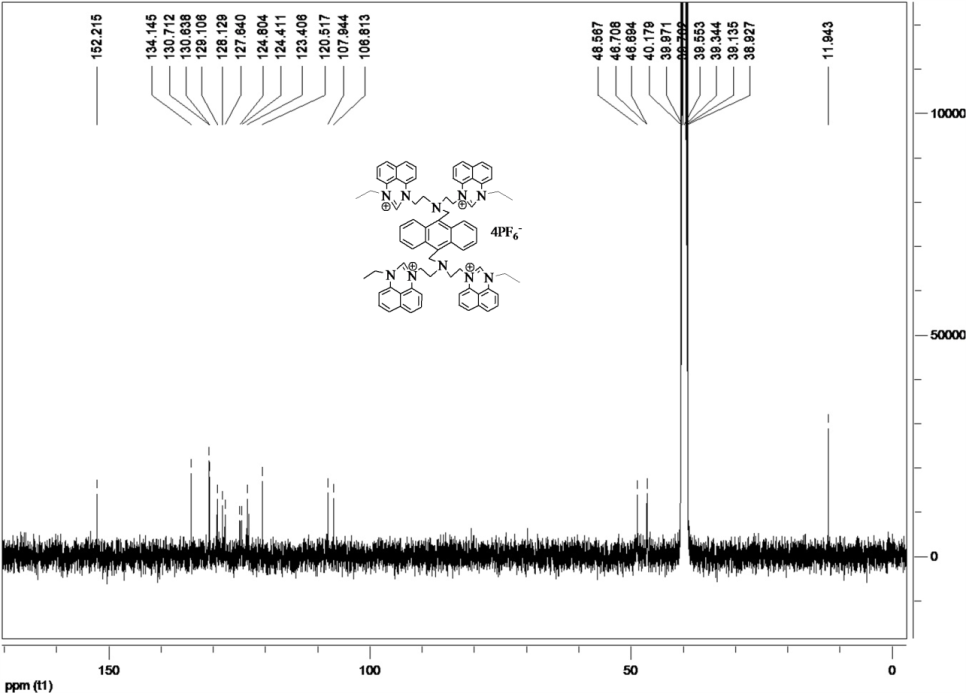 Figure S20: The  NMR (150 MHz, DMSO-d6) spectrum of 3.Chemical formulaC84H90F24N14P4F(000)968Formula weight1875.57Cryst size, mm0.25 × 0.15 × 0.14Cryst systTriclinicθmin, θmax, deg3.74, 67.06Space groupPīT /K172.9(1)a/Å11.850(5)No. of data collected14087b/Å12.401(6)No. of unique data7439c/Å14.951(5)No. of refined params579α/deg92.4(1)Goodness-of-fit on F1.048β/deg94.3(1)Final R indicesb [I > 2σ(I)]γ/deg107.3(4)R10.0754V/Å32086.65(1)wR20.1986Z1R indices (all data)Dcalcd, Mg/m31.493R10.1117Abs coeff, mm-11.797wR20.2238